Положение о районном смотре-конкурсе инновационных проектов 1. Общие положения1.1. Настоящее Положение определяет принципы, цели, задачи, порядок проведения 
смотра-конкурса инновационных проектов (далее – конкурс), процедуру организации и проведения профессиональной экспертизы конкурсных материалов. 1.2. Конкурс проводится ГБУ ИМЦ Петродворцового района в целях развития инновационной инфраструктуры системы дошкольного образования Петродворцового района.1.3. В конкурсе принимают участие государственные бюджетные дошкольные образовательные учреждения, находящиеся в ведении администрации  Петродворцового района Санкт-Петербурга (далее – ГБДОУ).1.4. Инновационный проект, предъявляемый на конкурс, представляет собой результат инновационной деятельности ГБДОУ или объединения образовательных организаций (далее – участники конкурса) представленный в формате, готовом для внешней экспертизы и последующего распространения в системе дошкольного образования Санкт-Петербурга. 1.5. Информация о конкурсе размещается на официальном интернет-сайте ГБУ ИМЦ Петродворцового района  http://imc-peterhof.edu.ru/dou-mo-stvosp.htm в срок до 10 февраля.2. Основные принципы и цели конкурса.2.1. Организация и проведение конкурса строится на следующих принципах:- публичности представления инновационных проектов профессиональной общественности Петродворцового района на очном этапе проведения конкурса;- независимости экспертной оценки конкурсных материалов от персональных интересов экспертов, а также от влияния заинтересованных лиц.2.2. Целями конкурса являются:- стимулирование инновационной деятельности педагогических коллективов ГБДОУ; - оценка инновационных проектов, полученных в процессе инновационной деятельности ГБДОУ;- выявление готовности представленных на конкурс инновационных проектов к участию в городском конкурсе инновационных продуктов Санкт-Петербурга.3. Порядок проведения конкурса 3.1. Инновационный проект представляется в одной из следующих номинаций: «Образовательная деятельность» и «Управление образовательной организацией». 3.2. Тематика представляемого на конкурс в номинации «Образовательная деятельность» инновационного проекта должна соответствовать следующим направлениям: 3.2.1. Содействие развитию дошкольного образования.3.2.2. Реализация образовательных программ дошкольного образования.3.2.3. Развитие дополнительного образования детей дошкольного возраста3.3. Если участником конкурса является объединение образовательных организаций, то участник конкурса определяет основного заявителя. 3.4. Для участия в конкурсе представляются  следующие конкурсные материалы:- заявка на участие в конкурсе (объем до 12 стр.), оформленная в соответствии 
с Приложением № 1 к настоящему Положению (в том числе в электронном виде 
на компакт-диске);- инновационный проект и аннотация (объем до 1 стр.) к нему.3.5. Тексты конкурсных материалов должны соответствовать следующим параметрам: верхнее поле – , нижнее поле – , левое поле – , правое поле – 1 см, размер шрифта – 12, Times New Roman, интервал – одинарный. 3.6. Конкурсные материалы представляются в оргкомитет (по адресу: ул. Бородачева, д.12) в соответствии с графиком, включенным в план работы ГБУ ИМЦ Петродворцового района (далее График). 3.7. Каждый участник конкурса может подать конкурсные материалы только 
на один инновационный проект.   3.8. Все поступившие конкурсные материалы регистрируются в Журнале регистрации конкурсных материалов и проходят техническую экспертизу. Результаты технической экспертизы оформляются в соответствии с Приложением № 2 к настоящему Положению. 3.9. Конкурсные материалы, представленные по истечении срока, указанного 
в Графике проведения конкурса, не принимаются и не рассматриваются. 3.10. Конкурс проводится в два тура согласно Приложению № 3 к настоящему Положению. 3.11. Конкурс предусматривает проведение общественной экспертизы инновационных проектов на очном туре конкурса. К проведению общественной экспертизы привлекаются руководящие, педагогические работники дошкольных организаций, представители методической службы, победители профессиональных конкурсов.  3.12. Победители, лауреаты и дипломанты конкурса награждаются дипломами. 3.13.Материалы победителей конкурса публикуются в СМИ «Петергофское образование: идеи, опыт, практика» и/или печатном издании ГБУ ИМЦ Петродворцового района.4. Оргкомитет4.1. Подготовку и проведение конкурса осуществляет оргкомитет конкурса (далее – оргкомитет), в состав которого входят председатель, заместитель председателя, ответственный секретарь и члены оргкомитета (Приложение № 6).4.2. Функции оргкомитета:-   организует информационную поддержку конкурса;- организует формирование информационной базы данных по участникам конкурса;-   утверждает список экспертов;-  организует проведение экспертизы конкурсных материалов;- формирует список участников очного тура, победителей, лауреатов 
и дипломантов конкурса;- организует церемонию награждения победителей, лауреатов 
и дипломантов конкурса.4.3. Председатель оргкомитета:- осуществляет контроль за соблюдением настоящего Положения;- консультирует членов оргкомитета по вопросам содержания конкурса;- представляет результаты конкурса общественности;- имеет право делегировать часть своих полномочий заместителю.4.4. Ответственный секретарь оргкомитета осуществляет:- формирование повестки дня заседания оргкомитета, доведение ее до сведения членов оргкомитета;- ведение делопроизводства оргкомитета;- контроль за представлением рабочих материалов к рассмотрению на заседании оргкомитета, рассылку документов экспертам;- контроль за своевременным исполнением принятых оргкомитетом решений.4.5. Члены оргкомитета обязаны:- соблюдать настоящее Положение; - при принятии решений оргкомитета голосовать индивидуально и открыто;- не использовать после завершения конкурса представленные на нём материалы и сведения об участниках конкурса без их разрешения.4.6. Решение оргкомитета считается принятым, если за него проголосовало более половины его списочного состава. При равенстве голосов право решающего голоса остается за председателем. Решение оргкомитета оформляется протоколом, который подписывается председателем и ответственным секретарем. 5. Профессиональная экспертиза5.1. В целях получения объективной оценки инновационного проекта проводится профессиональная экспертиза конкурсных материалов.5.2. Профессиональную экспертизу проводят эксперты из числа руководящих, педагогических работников дошкольных организаций, представителей методической службы, победителей профессиональных конкурсов (Приложение № 6). 5.3. Каждый инновационный проект оценивается тремя экспертами на заочном туре конкурса и не менее чем пятью экспертами на очном туре конкурса (далее – экспертная группа). 5.4. Эксперты обязаны:-  соблюдать настоящее Положение;- использовать в своей работе формы рейтинговой оценки инновационного продукта в соответствии с Приложением № 4 и Приложением № 5 к настоящему Положению (далее - оценочные ведомости);- не использовать после завершения конкурса представленные на нём материалы и сведения об участниках конкурса без их разрешения.5.5. Результатом работы эксперта является заполненная и подписанная форма рейтинговой оценки инновационного проекта.5.6. После каждого тура конкурса заполненные формы рейтинговой оценки инновационного проекта сдаются ответственному секретарю оргкомитета.5.8. Заполненные экспертами формы рейтинговой оценки инновационного проекта хранятся у ответственного секретаря оргкомитета в течение года со дня окончания конкурса.5.9. Заседания представителей оргкомитета и экспертов проводятся по необходимости, но не менее двух раз за время проведения конкурса.Приложение № 1 к Положениюо смотре-конкурсе инновационных проектовЗаявка на участие в смотре-конкурсе инновационных проектов Информация об образовательной организации – участнике конкурса- Полное наименование образовательной организации. Если заявка подается от объединения образовательных организаций, то необходимо указать основного заявителя.- ФИО руководителя образовательной организации.- Телефон/факс образовательной организации.- Адрес электронной почты образовательной организации.- Адрес сайта образовательной организации в Интернете.-Информация о форме инновационной деятельности, осуществляемой образовательной организацией, в результате которой создан инновационный проект, предъявляемый на конкурс (не более 3-5 предложений).Информация об инновационном проекте - Наименование инновационного проекта.- Автор/авторский коллектив- Форма инновационного проекта- Номинация- Тематика инновационного проекта2:Описание инновационного проекта- Ключевые положения, глоссарий.- Обоснование инновационного характера предлагаемого проекта- Обоснование значимости инновационного проекта для решения актуальных задач развития системы дошкольного образования Санкт-Петербурга - Обоснование актуальности результатов  использования инновационного проекта для развития системы дошкольного образования Санкт-Петербурга (образовательных, педагогических, социальных, экономических и др.).- Обоснование готовности инновационного проекта к внедрению в системе дошкольного образования Санкт-Петербурга.- Обоснование рисков внедрения инновационного проекта в системе дошкольного образования Санкт-Петербурга.Представляя заявку на конкурс, гарантируем, что авторы инновационного проекта:- согласны с условиями участия в данном конкурсе; - не претендуют на конфиденциальность представленных в заявке конкурсных материалов и допускают редакторскую правку перед публикацией материалов;- принимают на себя обязательства, что представленная в заявке информация 
не нарушает прав интеллектуальной собственности третьих лиц.               _____________________                       ____________________________                                             подпись автора/ов                                               расшифровка подписи                                                  инновационного продукта                                                                      ________________________                       ____________________________                                                   подпись руководителя                                           расшифровка подписи                                               образовательной организации                                м.п.                                                                                     «_____»_____________________20__г. Приложение № 2 к Положениюо смотре-конкурсе инновационных проектовЛист технической экспертизы конкурсных материаловРегистрационный номер _______ОУ № ______________________    Ответственный секретарь оргкомитета конкурса инновационных продуктов: _________Дата проведения технической экспертизы:____________Приложение № 3 к Положениюо смотре-конкурсе инновационных проектовТуры сотра-конкурса инновационных проектовПриложение № 4 к Положениюо смотре-конкурсе инновационных проектовФорма рейтинговой оценки инновационного проекта(заочный тур)Наименование образовательной организации_________________________________________________________________________________________________________________________Наименование инновационного продукта, форма инновационного проекта ______________________________________________________________________________________________________________________________________________________________________________Особое мнение эксперта (до 5 баллов): Общая оценка инновационного проекта:                               (max 50 баллов)Подпись эксперта ____________________________/____________________________/Дата проведения экспертизы________________________________________________Приложение № 5 к Положениюо смотре-конкурсе инновационных проектовФорма рейтинговой оценки инновационного проекта(очный тур)Наименование образовательной организации_______________________________________Наименование инновационного проекта, форма инновационного проекта _________________________________________________________________________________________Особое мнение эксперта (до 5 баллов): Общая оценка инновационного проекта:                               (max 35 баллов)Подпись эксперта ____________________________/____________________________/Дата проведения экспертизы________________________________________________Приложение № 6 к Положениюо смотре-конкурсе инновационных проектовСостав оргкомитета и экспертов по проведению смотра-конкурса инновационных проектовПРИНЯТО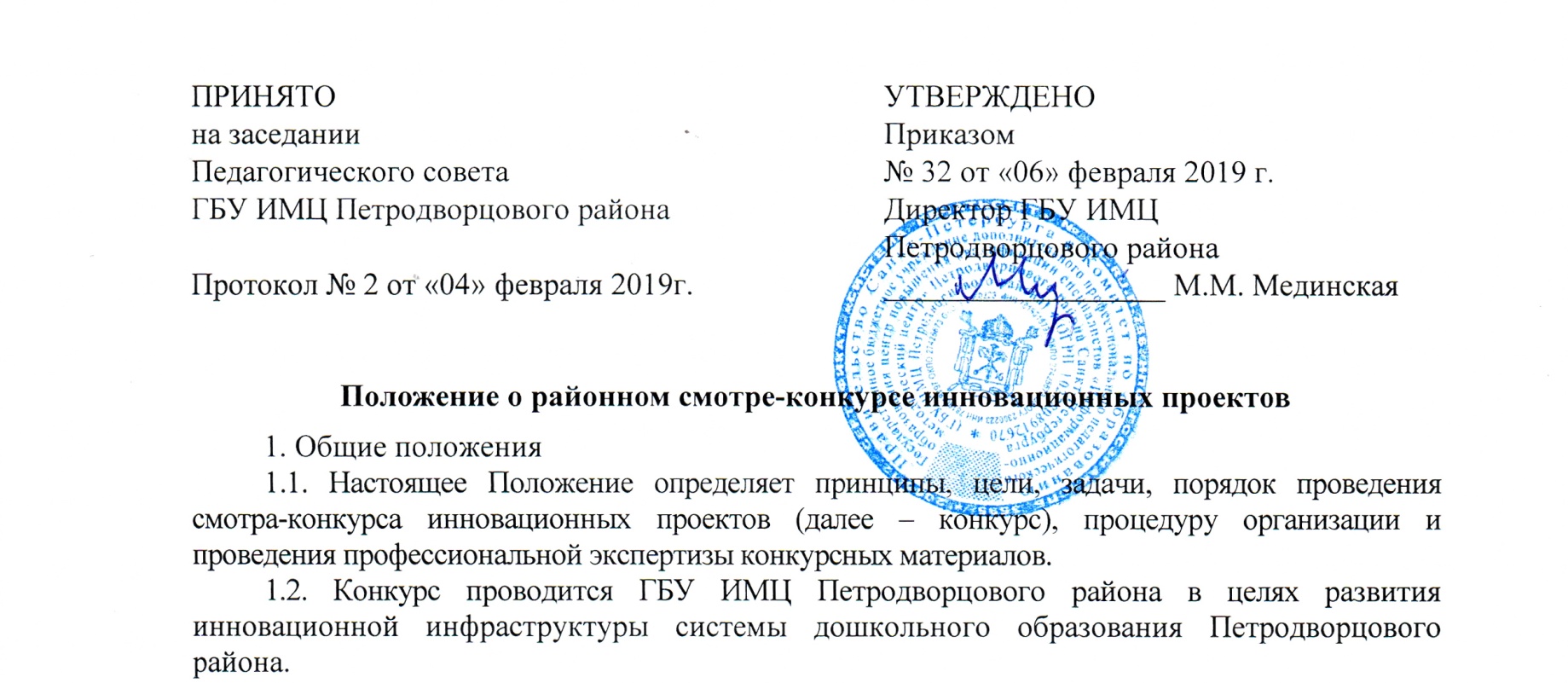 на заседании Педагогического советаГБУ ИМЦ Петродворцового районаПротокол № 2 от «04» февраля 2019г.УТВЕРЖДЕНОПриказом № 32 от «06» февраля 2019 г.Директор ГБУ ИМЦ Петродворцового района__________________ М.М. МединскаяУчебное пособиеМетодическое пособиеУчебно-методическое пособие Методические материалы, рекомендацииУчебно-методический комплект (комплекс)ПрограммаТехнологияМодельЦифровой или медиа ресурсПрограммное обеспечениеДиагностические, контрольно-измерительные материалыИное (указать, что)Образовательная деятельностьУправление образовательной организациейСодействие развитию дошкольного образованияРеализация образовательных программ дошкольного образования.Развитие дополнительного образования детей дошкольного возраста№ п/пПараметры технической экспертизыПараметры технической экспертизыДа/нет1Наличие конкурсных материаловНаличие конкурсных материалов1.1ЗаявкаЗаявка1.1.1Информация об образовательной организации – участнике конкурса:Информация об образовательной организации – участнике конкурса:Полное наименование образовательной организации /указание основного заявителя сети образовательной организации Полное наименование образовательной организации /указание основного заявителя сети образовательной организации ФИО руководителя образовательной организации ФИО руководителя образовательной организации Телефон образовательной организации Телефон образовательной организации Факс образовательной организации Факс образовательной организации Адрес электронной почты образовательной организации Адрес электронной почты образовательной организации Адрес сайта образовательной организации  в ИнтернетеАдрес сайта образовательной организации  в ИнтернетеИнформация о форме инновационной деятельности, осуществляемой образовательной организацией, в результате которой создан инновационный проект, предъявляемый на конкурсИнформация о форме инновационной деятельности, осуществляемой образовательной организацией, в результате которой создан инновационный проект, предъявляемый на конкурс1.1.2Информация об инновационном проекте:Информация об инновационном проекте:Наименование инновационного проектаНаименование инновационного проектаСведения об авторе/авторском коллективе, в т.ч сетевомСведения об авторе/авторском коллективе, в т.ч сетевомУказание формы инновационного проектаУказание формы инновационного проектаУказание тематики инновационного проектаУказание тематики инновационного проектаУказание номинацииУказание номинации1.1.3Описание инновационного проектаОписание инновационного проектаКлючевые положения, глоссарийКлючевые положения, глоссарийОбоснование инновационного характера предлагаемого проектаОбоснование инновационного характера предлагаемого проектаОбоснование актуальности результатов использования инновационного проекта для развития системы дошкольного образования Санкт-ПетербургаОбоснование актуальности результатов использования инновационного проекта для развития системы дошкольного образования Санкт-ПетербургаОбоснование значимости инновационного проекта для решения актуальных задач развития дошкольного образования Санкт-ПетербургаОбоснование значимости инновационного проекта для решения актуальных задач развития дошкольного образования Санкт-ПетербургаОбоснование готовности инновационного проекта к внедрению в системе дошкольного образования Санкт-ПетербургаОбоснование готовности инновационного проекта к внедрению в системе дошкольного образования Санкт-ПетербургаОбоснование рисков внедрения инновационного проекта в системе дошкольного образования Санкт-ПетербургаОбоснование рисков внедрения инновационного проекта в системе дошкольного образования Санкт-Петербурга1.1.4.Подпись автора/ов продуктаПодпись автора/ов продукта1.1.5Заверенная печатью подпись руководителя образовательной организации Заверенная печатью подпись руководителя образовательной организации 1.2 Инновационный проектИнновационный проектИнновационный проектИнновационный проектАннотация к инновационному проектуАннотация к инновационному проекту2Соответствие текстов конкурсных материалов, составленных на бумажном носителе, п. 3.5 Положения о конкурсеСоответствие текстов конкурсных материалов, составленных на бумажном носителе, п. 3.5 Положения о конкурсе3Представление заявки на компакт-диске Представление заявки на компакт-диске Результат технической экспертизыРезультат технической экспертизыРезультат технической экспертизыРезультат технической экспертизыДопущен к участию в конкурсе (да)Допущен к участию в конкурсе (да)Не допущен к участию в конкурсе (нет)Не допущен к участию в конкурсе (нет)Заочный: экспертная оценка конкурсных материаловОчный: экспертная оценка демонстрации реализуемости инновационного проектаЗадачиВыявление и оценка качества инновационного проекта и его социальной эффективностиВыявление степени готовности инновационного проекта к внедрению 
в образовательной системеФорма проведения Профессиональная экспертиза конкурсных материаловПрезентация инновационного проектаРезультатыУчастники, набравшие 25 и более баллов рейтинга экспертных оценок, допускаются к презентации инновационного проекта на очном туре По результатам очного тура определяются:1 дипломант, 1 лауреат и 1 победитель конкурса в номинации «Образовательная деятельность»;1 дипломант, 1 лауреат и 1 победитель конкурса в номинации «Управление образовательной организацией»Критерии оценкиКритерии оценкиПоказатели  оценкиПоказатели  оценкиОценка эксперта1Инновационный характер предлагаемого проекта (оценивается один показатель)1.1Представлен принципиально новый проект (инновация)91Инновационный характер предлагаемого проекта (оценивается один показатель)1.2Представлен проект с существенными изменениями, усовершенствованиями известных методов, технологий, программ и т.п. (новация)51Инновационный характер предлагаемого проекта (оценивается один показатель)1.3Представлен проект с частичными изменениями/ усовершенствованиями известных методов, технологий, программ и т.п. 11Инновационный характер предлагаемого проекта (оценивается один показатель)1.4Представлен известный проект (не является инновационным)02Направленность инновационного проекта на решение актуальных задач развития дошкольного образования в Санкт-Петербурге 2.1Использование инновационного проекта позволяет комплексно решать задачи развития дошкольного образования (существенное влияние)92Направленность инновационного проекта на решение актуальных задач развития дошкольного образования в Санкт-Петербурге 2.2Использование инновационного проекта направлено на решение задач развития дошкольного образования (частичное влияние)52Направленность инновационного проекта на решение актуальных задач развития дошкольного образования в Санкт-Петербурге 2.3Использование инновационного проекта возможно приведет к решению задач развития дошкольного образования (неявное, несущественное влияние, прогноз влияния)12Направленность инновационного проекта на решение актуальных задач развития дошкольного образования в Санкт-Петербурге 2.4Использование инновационного проекта может оказать негативное влияние на решение задач развития дошкольного образования (отрицательное влияние)03Актуальность результатов, достигаемых при использовании инновационного проекта (оценивается один показатель)3.1Использование инновационного проекта приводит к достижению результатов, актуальных для всех образовательных организаций дошкольного образования  93Актуальность результатов, достигаемых при использовании инновационного проекта (оценивается один показатель)3.2Использование инновационного проекта приводит к достижению результатов, актуальных для группы образовательных организаций одного типа 53Актуальность результатов, достигаемых при использовании инновационного проекта (оценивается один показатель)3.3Использование инновационного проекта приводит к достижению результатов, актуальных для образовательной организации-разработчика этого инновационного проекта 13Актуальность результатов, достигаемых при использовании инновационного проекта (оценивается один показатель)3.4Использование инновационного проекта 
не приводит к достижению актуальных результатов в образовательной практике04Готовность инновационного проекта к внедрению в систему дошкольного образования Санкт-Петербурга 4.1Инновационный проект готов к внедрению 
в систему дошкольного образования Санкт-Петербурга 94Готовность инновационного проекта к внедрению в систему дошкольного образования Санкт-Петербурга 4.2Необходимо тиражирование инновационного проекта перед внедрением в систему дошкольного образования Санкт-Петербурга 54Готовность инновационного проекта к внедрению в систему дошкольного образования Санкт-Петербурга 4.3Необходима доработка инновационного проекта перед внедрением в систему дошкольного образования Санкт-Петербурга 14Готовность инновационного проекта к внедрению в систему дошкольного образования Санкт-Петербурга 4.4Инновационный проект не готов к внедрению 
в систему дошкольного образования Санкт-Петербурга 05Оптимальность рисков внедрения  предлагаемого инновационного проекта 5.1Риски внедрения инновационного проекта оптимальны по сравнению с достигаемыми актуальными результатами95Оптимальность рисков внедрения  предлагаемого инновационного проекта 5.2Риски внедрения инновационного проекта равнозначны вероятности достижения актуальных результатов55Оптимальность рисков внедрения  предлагаемого инновационного проекта 5.3Риски внедрения инновационного проекта снижают вероятность достижения актуальных результатов15Оптимальность рисков внедрения  предлагаемого инновационного проекта 5.4Риски внедрения инновационного проекта превосходят по значимости достигаемые актуальные результаты 0№Критерии оценкиБаллыБаллыБаллыБаллы№Критерии оценки0135Целостность представления инновационного проектаОбоснованность инновационного характера предлагаемого инновационного проекта Реальность и проработанность  плана системного внедрения проекта в образовательную практику  Ресурсная обеспеченность внедрения проекта 
в образовательную практику  Степень компетентности при ответах на вопросыКультура презентации (доступность изложения материала, способность к импровизации при ответах на вопросы, презентабельность выступления)Состав оргкомитета Состав оргкомитета ПредседательМединская Марина Михайловнадиректор государственного бюджетного учреждения дополнительного профессионального педагогического образования центра повышения квалификации специалистов «Информационно-методический центр» Петродворцового района Санкт-ПетербургаЗаместитель председателяТанина Наталия Петровна-заместитель директора, методист по организации инновационной деятельности государственного бюджетного учреждения дополнительного профессионального педагогического образования центра повышения квалификации специалистов «Информационно-методический центр» Петродворцового района Санкт-ПетербургаОтветственный секретарьХафизова Рузиля Ансаровнаметодист государственного бюджетного учреждения дополнительного профессионального педагогического образования центра повышения квалификации специалистов «Информационно-методический центр» Петродворцового района Санкт-ПетербургаЧлены оргкомитетаТаяновская Елена Викторовнаметодист по дошкольному образованию государственного бюджетного учреждения дополнительного профессионального педагогического образования центра повышения квалификации специалистов «Информационно-методический центр» Петродворцового района Санкт-ПетербургаСостав экспертовСостав экспертовКудрейко Елена Николаевнаруководитель структурного подразделения «отделения дошкольного образования» государственного бюджетного общеобразовательного учреждения средней общеобразовательной школы № 411 «Гармония» с углубленным изучением английского языка Петродворцового района Санкт-ПетербургаКонстантинова Татьяна Валерьевназаведующий государственного бюджетного дошкольного образовательного учреждения детского сада № 33 комбинированного вида Петродворцового района Санкт-ПетербургаТихонова Марина Владимировнастарший воспитатель государственного бюджетного дошкольного образовательного учреждения детского сада № 4 общеразвивающего вида Петродворцового района Санкт-ПетербургаХаритонова Светлана Юрьевнаметодист государственного бюджетного дошкольного образовательного учреждения детского сада № 32 Петродворцового района Санкт-ПетербургаГудзик Татьяна Владимировнапедагог-психолог государственного бюджетного дошкольного образовательного учреждения детского сада № 14 комбинированного вида Петродворцового района Санкт-ПетербургаКислякова Татьяна Олеговнавоспитатель государственного бюджетного дошкольного образовательного учреждения детского сада № 30 комбинированного вида Петродворцового района Санкт-Петербурга Савчук Виктория Викторовнаинструктор по физической культуре государственного бюджетного дошкольного образовательного учреждения детского сада № 7 компенсирующего вида Петродворцового района Санкт-Петербурга